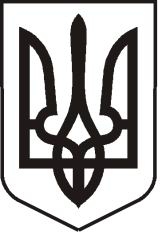 УКРАЇНАЛУГАНСЬКА  ОБЛАСТЬПОПАСНЯНСЬКИЙ  РАЙОН
ПОПАСНЯНСЬКА  МІСЬКА  РАДАШОСТОГО   СКЛИКАННЯСІМДЕСЯТ П’ЯТА СЕСІЯРIШЕННЯ22 квітня 2016 р.                            м. Попасна	                                        № 75/8Про безоплатне прийняттяу комунальну власність територіальної громади міста Попасна засобів зовнішньої рекламиРозглянувши лист та акт прийому-передачі  ТДВ «Попаснянський ВРЗ»  з проханням  прийняти безоплатно у комунальну власність територіальної громади міста Попасна засоби зовнішньої реклами, керуючись ст.181,190, 317, 328 Цивільного кодексу України, ст.25, ч.2 ст.60  Закону України «Про місцеве самоврядування в Україні»,  Попаснянська міська радаВИРІШИЛА:Прийняти  безоплатно у комунальну власність територіальної громади міста Попасна засоби зовнішньої реклами  згідно переліку (додається).  Після прийняття майна, вказаного у п.1 цього рішення, передати його на  баланс Попаснянського КП «СКП».  Контроль за виконанням рішення покласти на постійну комісію міської ради з питань  бюджету, фінансів, регіональних зв’язків та комунальної власності.   Міський голова                                                                       Ю.І.Онищенко                                                                                                                                       Додатокдо рішення міської ради                                                                                                         від 22.04.2016 № 75/8Специфікаціязасобів зовнішньої реклами      Заступник міського голови                                                                         Д.В.Хащенко№п/пнайменуванняРозмір білбордаОд. вим.кількістьЦінагрн.сумма  без ПДВ1. Білборд     2.0х3.0шт.224180,0048360,00ПДВ 20% :ПДВ 20% :ПДВ 20% :ПДВ 20% :ПДВ 20% :ПДВ 20% :9672,00Всього:Всього:Всього:Всього:Всього:Всього:58032,00